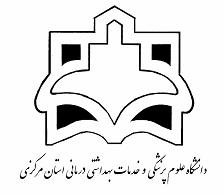 دانشکده پرستاری  اراکتأیید  تکثیر و صحافی بدینوسیله گواهی میشود که اصلاحات پایاننامه خانم / آقای                                                   دانشجوی رشته                               که در تاریخ                     با موفقیت مورد دفاع قرار گرفته است، انجام گردیده و نسخه چاپی پایان‌نامه به همراه مقاله مستخرج از آن مطابق با دستورالعمل شیوه نگارش پایان‌نامه‌های دانشکده و مصوبات شورای آموزشی و پژوهشی دانشگاه، آماده تکثیر و صحافی است.نام و نام خانوادگی و امضاء دانشجوتأییدکنندگاننام و نام خانوادگیامضاءاستاد راهنمااستاد مشاور استاد مشاور استاد داوراستاد داوراستاد داور